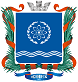 ОБНИНСКОЕ ГОРОДСКОЕ СОБРАНИЕГОРОДСКОГО ОКРУГА «ГОРОД ОБНИНСК»проектР Е Ш Е Н И Е № _____г. Обнинск                                                                 «___» __________ 2017 годаО внесении изменений в решениеОбнинского городского Собранияот 27.10.2015 № 06-03 «Об утвержденииПрогнозного плана (программы) приватизации муниципальногоимущества города Обнинскана 2016-2018 годы»          В соответствии с п. 3 Порядка проведения приватизации муниципального имущества города Обнинска, утвержденного решением Обнинского городского Собрания от 19.02.2004  № 03-18 (ред. от 24.11.2015 № 04-04), ст. 28, 40 Устава муниципального образования «Город Обнинск», Обнинское городское Собрание                       РЕШИЛО:         1. В разделе I Прогнозного плана (программы) приватизации муниципальногоимущества города Обнинска на 2016-2018 годы, утвержденного решением Обнинского городского Собрания от 27.10.2015 № 06-03 (в редакции от 20.06.2017), абзац 5 изложить в следующей редакции: «Поступления в бюджет города Обнинска доходов от приватизации нежилых помещений ожидаются в размере не менее 7000000 (семи миллионов) рублей.     2. Таблицу раздела II Прогнозного плана (программы) приватизации дополнить строкой 1 следующего содержания:          Решение вступает в силу со дня принятия и подлежит официальному  опубликованию. Глава городского самоуправления, председатель городского Собрания                                                             В.В. ВикулинN п/пПеречень муниципального имущества, подлежащего приватизацииПредполагаемые сроки приватизации1Помещение, назначение: нежилое, общая площадь - 34,9 кв. м, этаж 1, адрес объекта: Калужская область, г. Обнинск, ул. Курчатова, д.19а, пом.5IV квартал 2017 года